Приложение к приказу 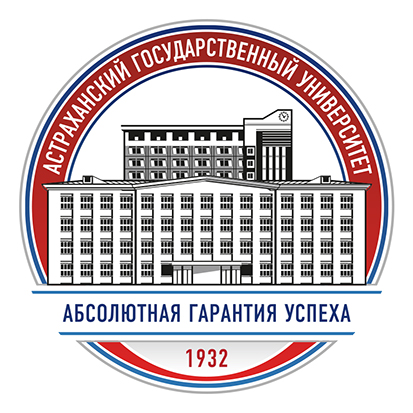 АСТРАХАНСКИЙ ГОСУДАРСТВЕННЫЙ УНИВЕРСИТЕТКафедра социальной педагогики и психологииУчебный центр ресторанного сервиса и гостеприимстваПРОГРАММАМастер-класса«Практическое применение event-технологии в функциональном питании» 22 июня 2023 г. ОБЩИЙ РЕГЛАМЕНТ ПРОВЕДЕНИЯ СЕМИНАРА13:00 ч. Открытие научно-практического семинара13:00 ч. Открытие научно-практического семинара13:00 ч. Открытие научно-практического семинараВремяПалаткина Г.В.Профессор, д.п.н., профессор социальной педагогики и психологииПриветственное слово16:00-16:20ВыступленияРегламент выступлений – 30 минут; Обсуждения – до 10-15 минут.ВыступленияРегламент выступлений – 30 минут; Обсуждения – до 10-15 минут.ВыступленияРегламент выступлений – 30 минут; Обсуждения – до 10-15 минут.ВыступленияРегламент выступлений – 30 минут; Обсуждения – до 10-15 минут.Палаткин В.В.Директор УЦРСиГТема доклада: «Особенности функционального питания».16:20-16:50Обсуждение до 17:00Палаткин В.В.Директор УЦРСиГТема доклада: «Еvent-технологии как инструмент реализации социально-культурных проектов».17:00-17:30Обсуждение до 17:45Палаткин В.В.Директор УЦРСиГИммерсивная игра «Кухонный бум»17:45-18:40Джангазиева А.С.Доцент, к.п.н., завкафедрой СПП.Подведение итоговмастер-класса18:40- 19:00